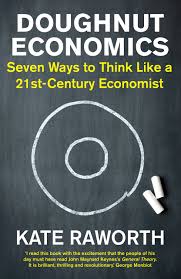 Doughnut Economics - Week 4: Reflect and IntegrateRead Chapter 7 to the end of the book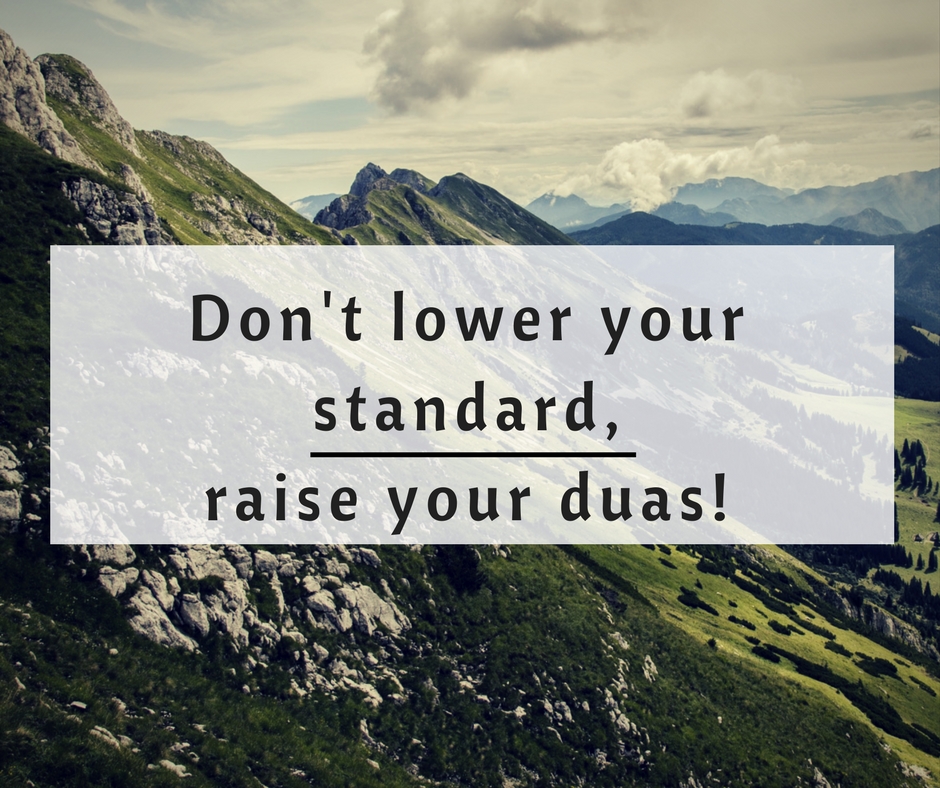 Reading MilestoneThoughts and Actions to Consider BrieflySupporting Material and ActivitiesReflecting on the previous weekWhich actions have shown me and others in the past weeks that I am becoming a more environmentally friendly Muslim/Muslimah?Are there still any prejudices or unhelpful thoughts I need to address before I enter into this last week?What resistance have I faced in pursuing a more environmental conscious lifestyle? Which habits or activities have I engaged in help me to change the world for the better?Have I expressed gratitude to Allah for the time I have to learn and the knowledge I gained?Do your prayers, thoughts and conversations reflect what you are learning?Facebook and Academy Book Club forumThis month’s challenge progress…Repentance and dua to Allah Chapter 7: Be Agnostic About GrowthIs “green growth” possible?What is “GDP”? Why has it been linked to welfare? Why should we be careful in how we use it to measure success?‘It is difficult to get a man to understand something, when his salary depends on his not understanding it.’ What do I think about this quote? Do I agree with it?How should governments measure wellbeing? How should I?Self-reflectionThe Story of Citizens UnitedAcademy Book Club forum and commentsWe are All Economists NowHow and why should we focus on prosperity rather and profit?How can I put into practice what I learnt?How would I re-draw the economy now?Leonardo DiCaprio is using his fame and money to save the environment. See here! The life cycle of a t-shirtHave faith in Allah and raise your dua!Academy Book Club forum and commentsOn closing the bookWhat does “economics” mean to me now? Has my view on “GDP” changed and how did the Book Club influence it?How can I align my career and life mission with my mission to look after the environment?What are three take-home messages from this book? How can I share these with my family and friends so to enhance their life’s value? What measurable skills or other qualities did I achieve during this time dedicated to reading, exploring and learning?In what aspects did the Book Club go beyond my expectations?What did I enjoy the most about this month’s reading, growth, and development?Is there anything I would like to build on and take forward into my next book?Have I expressed gratitude to Allah (swt) and Myself for allowing this time to read and reflect?Lend this book to a member of a family or close friend and talk to them about itJournal your thoughts and feelings. Share them on the Facebook forum and your social networks!The Productive Muslim Academy webinar seriesAcademy Book Club forum and comments